PIANO DI MIGLIORAMENTO CONTINUO LUNGO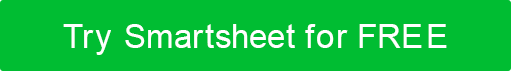 AREE DI INTERESSESFIDEANALISI DELLA CAUSA PRINCIPALETEORIE PER IL MIGLIORAMENTOZONA 1PUNTO 1PUNTO 2AREA 2PUNTO 1PUNTO 2ZONA 3PUNTO 1PUNTO 2COMMENTISFIDA1SFIDA2SFIDA3COMMENTIANALISI PER SFIDA1ANALISI PER SFIDA2ANALISI PER SFIDA3COMMENTIMIGLIORAMENTO1MIGLIORAMENTO2MIGLIORAMENTO3COMMENTIDISCONOSCIMENTOTutti gli articoli, i modelli o le informazioni fornite da Smartsheet sul sito Web sono solo di riferimento. Mentre ci sforziamo di mantenere le informazioni aggiornate e corrette, non rilasciamo dichiarazioni o garanzie di alcun tipo, esplicite o implicite, circa la completezza, l'accuratezza, l'affidabilità, l'idoneità o la disponibilità in relazione al sito Web o alle informazioni, agli articoli, ai modelli o alla grafica correlata contenuti nel sito Web. Qualsiasi affidamento che fai su tali informazioni è quindi strettamente a tuo rischio.